TOWN OF DEBEQUE 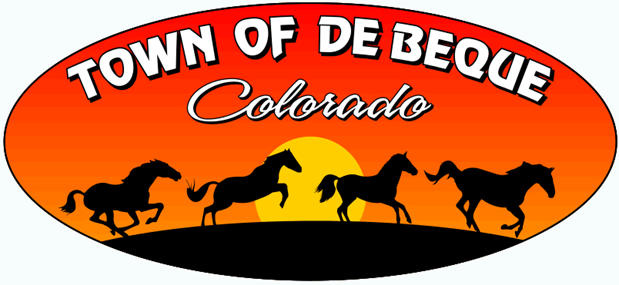 APPLICATION FOR BUSINESS LICENSEImportant - Please Read the Following Information CarefullyThe Town of DeBeque welcomes you to its business community and thanks you for your cooperation in fully completing this application, which provides us with necessary information regarding business activity in Town of DeBeque..  Town staff is available to direct the applicant to relevant sources of information.PLEASE COMPLETE IN FULLAPPLICANTDate: __________________________________Name: _______________________________________________Mailing Address: _____________________________________________________________________________________________Telephone: _______________ Fax: _______________ Cell: _______________ E-mail: _______________Legal Name of Business: _______________________________________________________________________________________Type of Ownership (LLC, Sole Proprietor, Corporation, etc.): __________________________________________________________Doing Business As (If Different than I. above): _____________________________________________________________________Name and Address of Owners: (List all Officers/Directors -use an additional sheet if necessary)Name: _______________________________________________Mailing Address: _____________________________________________________________________________________________Telephone: _______________ Fax: _______________ Cell: _______________ E-mail: _______________Name: _______________________________________________Mailing Address: _____________________________________________________________________________________________Telephone: _______________ Fax: _______________ Cell: _______________ E-mail: _______________Describe in detail nature of business or service: ________________________________________________________________________________________________________________________________________________________________________________State Sales Tax Number: _____________________________________________________________Federal ID Number: ____________________________________________________ Name of Insurer (Certificate required): _______________________________________________________I hereby certify that the statements made on this application are true and correct to the best of my knowledge.Applicant Signature: __________________________ Title: __________________________ Date: ___________________________PLEASE SUBMIT SIGNED APPLICATION, ANY ADDITIONAL SUPPORTING DOCUMENTATION, AND $25 NONREFUNDABLE APPLICATION FEE PAYABLE TO THE TOWN OF DEBEQUE.